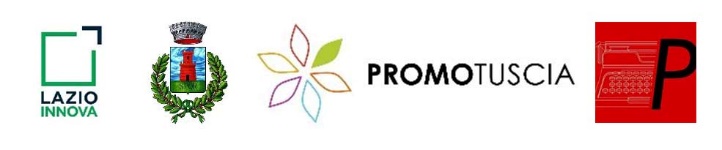 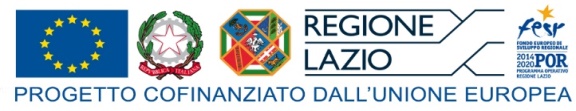 Vitorchiano: il borgo si raccontaSfida di innovazione sociale attraverso un Laboratorio di ScritturaINFORMATIVA PER IL TRATTAMENTO DEI DATI PERSONALI E CONSENSOAi sensi degli artt. 13 e 14 del Regolamento (UE) 2016/679 del Parlamento europeo e del Consiglio (di seguito “Regolamento” o “GDPR”), PromoTuscia Viaggi e Congressi Srl in qualità di titolare del trattamento (di seguito “Titolare”) Le fornisce le seguenti informazioni in relazione al trattamento dei Suoi dati personali (di seguito “Dati personali”) per la candidatura al Laboratorio il Borgo si racconta.Il responsabile della protezione dei dati (di seguito “DPO”) è la Dott.ssa Manila Olimpieri raggiungibile all’indirizzo di posta elettronica manila@promotuscia.itTipologia di dati trattati e origine dei dati Il Titolare tratta i seguenti dati personali: nome e cognome del referente della proposta e dei membri del team, codice fiscale, indirizzo di residenza, numero di telefono, indirizzo email, breve descrizione delle persone che compongono il team e della loro esperienza, CV dei membri del team, certificazione attestante il titolo di studio conseguito, canali social, siti web, blog, dati bancari (in caso di ottenimento del premio). Tali dati sono forniti direttamente da Lei e da ogni eventuale membro del Suo team al momento della compilazione della scheda di iscrizione laboratorio il borgo si racconta o in occasione di successive comunicazioni oppure sono acquisiti direttamente dal Titolare durante lo svolgimento del laboratorio. Finalità e base giuridica del trattamentoI dati personali degli interessati saranno trattati esclusivamente per le seguenti finalità:a) valutazione delle domande/richieste presentate al fine di poter partecipare alla Challenge; b) gestione della partecipazione alla Challenge in caso di esito positivo della domanda/richiesta; c) adempimento degli obblighi derivanti dagli eventuali accordi stipulati per la partecipazione alla Challenge in caso di esito positivo della domanda/richiesta;f) comunicazione di iniziative promozionali di incontro con altri enti ed eventi di networking;g) realizzazione di immagini e riprese audio-video e riproduzione delle stesse ad eventi e/o pubblicazione sui portali web di Promotuscia e dei soggetti partner Le basi giuridiche per il trattamento dei Suoi dati sono le seguenti:esecuzione di misure precontrattuali (finalità a, b, c). Compilando la scheda di candidatura al laboratorio il borgo si racconta il candidato chiede di usufruire del servizio offerto da Promotuscia. Il trattamento dei suoi dati personali costituisce condizione necessaria per permettere al Titolare di dare seguito a tale richiesta, pertanto il mancato, inesatto o incompleto conferimento dei dati comporta l’impossibilità di usufruire del servizio;consenso dell’interessato (finalità d, e, f, g). In questi casi il trattamento potrà avere luogo esclusivamente in seguito al rilascio del consenso dell’interessato. Tale consenso è facoltativo e il mancato rilascio dello stesso non pregiudicherà in alcun modo la registrazione al laboratorio il borgo si racconta, ferma restando in tal caso l’impossibilità di usufruire degli ulteriori servizi indicati; legittimo interesse del titolare del trattamento (finalità h). Il Titolare potrà conservare i Suoi Dati personali anche in seguito alla cessazione del rapporto contrattuale, secondo quanto previsto nel paragrafo successivo, per tutelare il proprio interesse ad accertare, difendere ed esercitare i propri diritti in sede giudiziaria.  Modalità del trattamento e tempi di conservazione dei datiI dati personali saranno trattati con strumenti manuali e informatici secondo logiche di organizzazione ed elaborazione strettamente correlate alle finalità sopra indicate. Il trattamento potrà consistere nelle seguenti operazioni o complesso di operazioni: raccolta, registrazione, organizzazione, conservazione, consultazione, elaborazione, modifica, selezione, estrazione, uso, interconnessione, limitazione, comunicazione, cancellazione e distruzione dei dati personali.Tutti i dati personali saranno trattati in conformità alla normativa vigente in materia di protezione dei dati personali, in particolare nel rispetto dei principi di liceità, correttezza, trasparenza, minimizzazione, esattezza, integrità e riservatezza e in modo da garantire, mediante l’adozione di adeguate misure organizzative e tecniche, la loro sicurezza e protezione da trattamenti non autorizzati e illeciti, dalla perdita, dalla distruzione e da danni accidentali.I dati personali saranno conservati dal Titolare in un archivio cartaceo e informatico secondo i seguenti criteri: per il tempo necessario al raggiungimento delle predette finalità e, in particolare, per tutta la durata della procedura di valutazione e, in caso di esito positivo della stessa, per tutta la durata del progetto; successivamente al termine della procedura di valutazione, in caso di esito negativo della stessa, i Suoi dati verranno conservati per un ulteriore periodo di dieci anni, al fine di consentire al Titolare di accertare, esercitare o difendere un diritto in sede giudiziaria. In caso di esito positivo della Sua candidatura e di successiva stipula di un contratto/accordo/servizio, il predetto periodo decennale di conservazione decorrerà dalla cessazione del rapporto contrattuale instaurato. Ambito di comunicazione e diffusioneI dati personali acquisiti saranno trattati esclusivamente da persone autorizzate al trattamento dal Titolare, nell’ambito delle proprie mansioni e nei limiti di quanto strettamente necessario allo svolgimento della propria attività, e da responsabili del trattamento nominati dal Titolare. I dati personali potranno essere comunicati esclusivamente ai soggetti partner del progetto  Trasferimento dei suoi dati all’esteroI dati personali potranno essere trasferiti in Paesi extra-UE esclusivamente qualora tali Paesi siano ritenuti idonei a garantire un livello di protezione adeguato ai sensi dell’art. 45 del Regolamento.Diritti dell'interessatoAi sensi del Capo III del GDPR gli interessati potranno esercitare in qualunque momento, in presenza delle condizioni previste dal Regolamento, i seguenti diritti: diritto di ottenere dal Titolare la conferma dell'esistenza o meno di un trattamento di dati personali che La riguardano, e, nel caso, di ottenere l'accesso a tali dati;diritto di ottenere, in presenza delle condizioni previste dal Regolamento, la rettifica e la cancellazione dei dati personali; diritto di ottenere, in presenza delle condizioni previste dal Regolamento, la limitazione del trattamento dei dati personali;diritto di ricevere, in presenza delle condizioni previste dal Regolamento, i dati personali in un formato strutturato, di uso comune e leggibile da dispositivo automatico;diritto di opporsi in qualsiasi momento al trattamento dei dati personali;diritto di revocare il consenso, ove previsto: la revoca del consenso non pregiudica la liceità del trattamento basata sul consenso conferito prima della revoca.L’esercizio di tali diritti potrà avvenire in forma gratuita attraverso l’invio di una richiesta mediante e-mail all’indirizzo ilborgosiracconta@promotuscia.itPer ulteriori chiarimenti in relazione al trattamento dei dati personali potrà rivolgersi al DPO, contattabile all’indirizzo e-mail manila@promotuscia.itInoltre, ai sensi dell’art. 77 del Regolamento, Lei ha il diritto di proporre reclamo alla competente autorità di controllo qualora ritenga che il trattamento dei dati personali non sia conforme al Regolamento.DICHIARAZIONE DI PRESA VISIONEIo sottoscritto_________________________________________________ dichiaro di aver preso visione dell’informativa relativa al trattamento dei dati personali eseguito con riferimento alla candidatura al laboratorio il borgo si racconta.Luogo data e firma     ______________________________________________DICHIARAZIONE DI CONSENSOIo sottoscritto_________________________________________________ presto il mio consenso all’utilizzo dei miei dati personali per le seguenti finalità elencate nell’art. 2 del Regolamento. f) comunicazione di iniziative promozionali di incontro con altre imprese ed eventi di networking;g) realizzazione di immagini e riprese audio-video e riproduzione delle stesse ad eventi e/o pubblicazione sui portali web di Promotuscia e soggetti partner Luogo data e firma     ______________________________________________